                                Liceo José Victorino Lastarria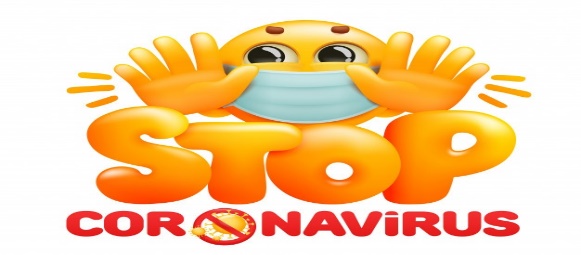                                                  Rancagua                           “Formando Técnicos para el mañana”                                   Unidad Técnico-PedagógicaMODULO COCINA CHILENA María Antonieta Rivera Berrios antonieta.rivera@liceo-victorinolastarria.cl Nombre del alumno: 4 año A gastronomía Guía de aprendizaje sumativa (Semana del 06 al 10 de abril)OA: LEER, INVESTIGAR SOBRE LA VARIEDAD DE PLATOS DE LA COCINA CHILENA DE PREPARACION RAPIDA O LENTA, DE ACUERDO A GUSTOS, COSTUMBRES Y TRADICIONES CULINARIAS DE LAS DIVERSAS ZONAS DEL PAIS.Objetivo de actividad: Investigar sobre productos característicos de la zona norte de chile desde los primeros habitantes hasta nuestros días, los platos más representativos  con sus tradiciones y costumbres.Actividad: confeccionar recetas estándar del menú seleccionado de la cocina del norte de chile (1entrada, 1 plato principal y 1 postre)Menú zona norte de chile entrada Menú zona norte de chile Plato Principal Menú zona norte de chile postreNombre de la preparación: Nombre de la preparación: Nombre de la preparación: PorciónPorciónT°Fotografía del plato Puntos críticosPuntos críticosPuntos críticosPuntos críticosPuntos críticosPuntos críticosFotografía del plato IngredientesUnidad cantidadcantidadMise en placeProcedimiento1.2.3.4.5.6.7.8.9.10.11-12.Procedimiento1.2.3.4.5.6.7.8.9.10.11-12.Procedimiento1.2.3.4.5.6.7.8.9.10.11-12.Procedimiento1.2.3.4.5.6.7.8.9.10.11-12.Procedimiento1.2.3.4.5.6.7.8.9.10.11-12.Procedimiento1.2.3.4.5.6.7.8.9.10.11-12.Nombre de la preparación: Nombre de la preparación: Nombre de la preparación: PorciónPorciónT°Fotografía del plato Puntos críticosPuntos críticosPuntos críticosPuntos críticosPuntos críticosPuntos críticosFotografía del plato IngredientesUnidad cantidadcantidadMise en placeProcedimiento1.2.3.4.5.6.7.8.9.10.11-12.Procedimiento1.2.3.4.5.6.7.8.9.10.11-12.Procedimiento1.2.3.4.5.6.7.8.9.10.11-12.Procedimiento1.2.3.4.5.6.7.8.9.10.11-12.Procedimiento1.2.3.4.5.6.7.8.9.10.11-12.Procedimiento1.2.3.4.5.6.7.8.9.10.11-12.Nombre de la preparación: Nombre de la preparación: Nombre de la preparación: PorciónPorciónT°Fotografía del plato Puntos críticosPuntos críticosPuntos críticosPuntos críticosPuntos críticosPuntos críticosFotografía del plato IngredientesUnidad cantidadcantidadMise en placeProcedimiento1.2.3.4.5.6.7.8.9.10.11-12.Procedimiento1.2.3.4.5.6.7.8.9.10.11-12.Procedimiento1.2.3.4.5.6.7.8.9.10.11-12.Procedimiento1.2.3.4.5.6.7.8.9.10.11-12.Procedimiento1.2.3.4.5.6.7.8.9.10.11-12.Procedimiento1.2.3.4.5.6.7.8.9.10.11-12.